	NEW ZEALAND CAT FANCY INC.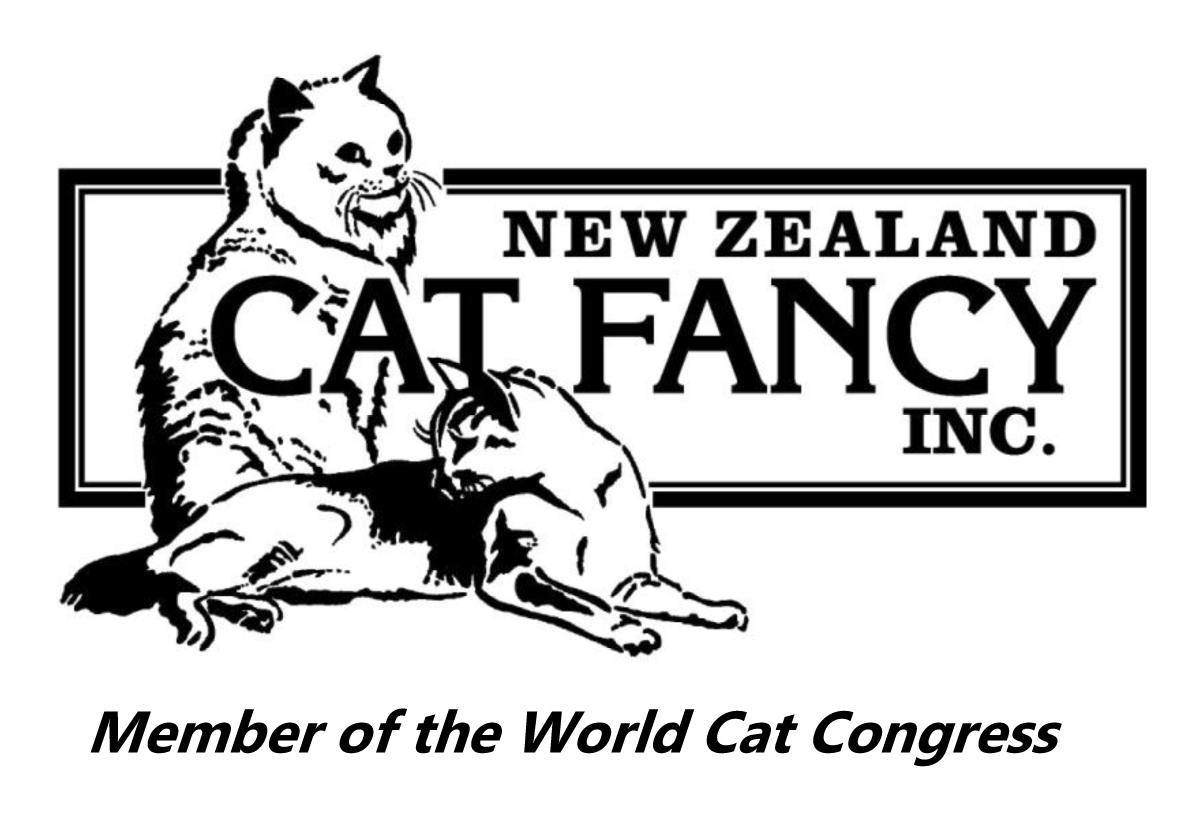 Top Ten ResultsShow: Burmese Cat Club of NZ Inc – North Island 	Date: 25 July 2021Shorthair DivisionJudge:  David Scadden                      Entire Cats	Number of Cats in Ring: 8Entire Kittens	Number of Kittens in Ring: 8Neuter/Spay Cats	Number of Cats in Ring: 8Neuter/Spay Kittens	Number of Kittens in Ring: 4Longhair DivisionJudge: Anne SkillingEntire Cats	Number of Cats in Ring: 38Entire Kittens	Number of Kittens in Ring: 12Neuter/Spay Cats	Number of Cats in Ring: 16Neuter/Spay Kittens	Number of Kittens in Ring: 4Shorthair DivisionEntire Cats	Number of Cats in Ring: 12Entire Kittens	Number of Kittens in Ring: 10Neuter/Spay Cats	Number of Cats in Ring: 14Neuter/Spay Kittens	Number of Kittens in Ring: 4Companion DivisionLonghair Companions	Number of LH Companions in Ring: 5Shorthair Companions	Number of SH Companions in Ring: 1Domestic DivisionLonghair Domestics	Number of LH Domestics in Ring: 4Shorthair Domestics	Number of SH Domestics in Ring: 6Longhair DivisionJudge: Chris LoweEntire Cats	Number of Cats in Ring: 38Entire Kittens	Number of Kittens in Ring: 12Neuter/Spay Cats	Number of Cats in Ring: 16Neuter/Spay Kittens	Number of Kittens in Ring: 4Shorthair DivisionEntire Cats	Number of Cats in Ring: 12Entire Kittens	Number of Kittens in Ring: 10Neuter/Spay Cats	Number of Cats in Ring: 14Neuter/Spay Kittens	Number of Kittens in Ring: 4Companion DivisionLonghair Companions	Number of LH Companions in Ring: 5Shorthair Companions	Number of SH Companions in Ring: 1Domestic DivisionLonghair Domestics	Number of LH Domestics in Ring: 4Shorthair Domestics	Number of SH Domestics in Ring: 6Longhair DivisionJudge: John SmithsonEntire Cats	Number of Cats in Ring: 38Entire Kittens	Number of Kittens in Ring: 12Neuter/Spay Cats	Number of Cats in Ring: 16Neuter/Spay Kittens	Number of Kittens in Ring: 4Shorthair DivisionEntire Cats	Number of Cats in Ring: 12Entire Kittens	Number of Kittens in Ring: 10Neuter/Spay Cats	Number of Cats in Ring: 14Neuter/Spay Kittens	Number of Kittens in Ring: 4Companion DivisionLonghair Companions	Number of LH Companions in Ring: 5Shorthair Companions	Number of SH Companions in Ring: 1Domestic DivisionLonghair Domestics	Number of LH Domestics in Ring: 4Shorthair Domestics	Number of SH Domestics in Ring: 6Longhair DivisionJudge: David ScaddenEntire Cats	Number of Cats in Ring: 38Entire Kittens	Number of Kittens in Ring: 12Neuter/Spay Cats	Number of Cats in Ring: 15Neuter/Spay Kittens	Number of Kittens in Ring: 4Shorthair DivisionJudge: Emma KimberleyEntire Cats	Number of Cats in Ring: 12Entire Kittens	Number of Kittens in Ring: 10Neuter/Spay Cats	Number of Cats in Ring: 13Neuter/Spay Kittens	Number of Kittens in Ring: 4Companion DivisionLonghair Companions	Number of LH Companions in Ring: 5Shorthair Companions	Number of SH Companions in Ring: 1Domestic DivisionLonghair Domestics	Number of LH Domestics in Ring: 4Shorthair Domestics	Number of SH Domestics in Ring: 6Place Cage No. Pedigree Name BreedBIS 509CAIRISTONA DOLCE VESPABurmese2nd 510MILLROCK HARVEST GOLDBurmese3rd 507SOXNDOTS MOCHA CHOCA TINY DANCERBurmese4th 512MYLE ORANGE IS THE NEW BLACK Mandalay5th511BAHATI OUTRAGEOUS FORTUNEMandalay6th 508SASHIMA SAVANNAH Burmese7th 504SABOKAH DEXTER FUDDPUKKABurmese8th 505LESSENTINE SINGING THE BLUES BurmeseBAM512MYLE ORANGE IS THE NEW BLACK MandalayPlace Cage No. Pedigree Name BreedBIS 603TOBORMORY MR MAHOGANYBurmese2nd 608aBAHATI GEORGIO ARMANI Mandalay3rd 604TOBORMORY SHOUTING WON'T HELP Burmese4th 606SASHIMA FLOREANABurmese5th609MYLE RED DRAGONMandalay6th 608CAIRISTONA TAWA Burmese7th 607TOBORMORY MR SMOOTHTOESBurmese8th 605TOBORMORY GALWAY GIRL BurmeseBAM608aBAHATI GEORGIO ARMANI MandalayPlace Cage No. Pedigree Name BreedBIS 706CAIRISTONA SIR AMOSBurmese2nd 708HEATHERLEA MASTER LOUIE Burmese3rd 707CAIRISTONA LADY PETUNIA Burmese4th 712CHERJON RAZZLE DAZZLEBurmilla Shorthair5th710MYLE TOTAL ECLIPSE OF THE HEARTMandalay6th 705TOBORMORY BEAU MCOMISHBurmese7th 709SASHIMA FLORENCE Burmese8th 711CHERJON MISS LUCYBurmilla ShorthairBAM706CAIRISTONA SIR AMOSBurmesePlace Cage No. Pedigree Name BreedBIS 802SOXNDOTS ELASTIGIRL Burmese2nd 804SASHIMA TEDDY Mandalay3rd 805SASHIMA PIXIEMandalay4th 803MYLE CARLOS MandalayBAM805SASHIMA PIXIEMandalayPlace Cage No. Pedigree Name BreedBIS 103ROSIMORN KRYSTAL ANNA Persian2nd 137NORSEWIND THE TABBY TIGRESSNorwegian Forest Cat3rd 132FLURMONZ LEE JAYMaine Coon4th 109MAGICBOX LORD OF THE DANCEExotic5th121MINOSA KINKY BOOTSBirman6th 101PEPPERBOX MYTEE COOL Persian7th 131RANCHDOLLS QUITE THE PRINCE Ragdoll8th 115SPELLBOUND TASSIE WIZARD Birman9th 135FLURMONZ ROSITAMaine Coon10th 125SCEIRON KATCHAFIREBirmanBAM103ROSIMORN KRYSTAL ANNA PersianPlace Cage No. Pedigree Name BreedBIS 209ADORADOLLS DROP DEAD GORGEOUS AHRagdoll2nd 208RANCHDOLLS FROM THE ANGELS ABOVE Ragdoll3rd 210FLURMONZ XYLENEMaine Coon4th 214NORSEWIND THE VIKING KINGNorwegian Forest Cat5th203MOONSON BENJAMIN BEAR Birman6th 211FLURMONZ WVIDARMaine Coon7th 201MAGICBOX FIRE 'N ICE Persian8th 213FLURMONZ ZIRKONMaine Coon9th 206BIRPUR QUEEN LAGATHABirman10th 202BOROBUDUR SEMPA BirmanBAM209ADORADOLLS DROP DEAD GORGEOUS AHRagdollPlace Cage No. Pedigree Name BreedBIS 303TANIVER BELLA BEAR Persian2nd 312KIWIMAGIC TALES OF ARCHIERagdoll3rd 308WINDEACRES WALKING IN THE RAIN Exotic4th 301TANIVER TRUE STORY Persian5th306PADDINGTON PENELOPE PITSTOP Exotic6th 304TANIVER ROOMFORMEPersian7th 315KIWICOONS STONEWALL JACKSON Maine Coon8th 302TANIVER HOT CHILD IN THE CITYPersian9th 317JUST CATNAP'S BATMANNorwegian Forest Cat10th 316FLURMONZ CLAUDIUS Maine coonBAM303TANIVER BELLA BEAR PersianPlace Cage No. Pedigree Name BreedBIS 404MOONSON RAJAH Birman2nd 403MURASKI CHOPSExotic3rd 402ALAMO OREO CREAM Exotic4th 401TANIVER BEARS HARLEY PersianBAM404MOONSON RAJAH BirmanPlace Cage No. Pedigree Name BreedBIS 501ELLANVANNIN DIGBYBritish Shorthair2nd 511BAHATI OUTRAGEOUS FORTUNEMandalay3rd 509CAIRISTONA DOLCE VESPABurmese4th 513KORUCATS EVENING ANGEL Toyger5th510MILLROCK HARVEST GOLDBurmese6th 504SABOKAH DEXTER FUDDPUKKABurmese7th 503BOINDEBEEL GUARDIAN OF THE SEAS Manx8th 507SOXNDOTS MOCHA CHOCA TINY DANCERBurmese9th 512MYLE ORANGE IS THE NEW BLACK Mandalay10th 502SHARAD QUEEN OF HEARTSBritish ShorthairBAM513KORUCATS EVENING ANGEL ToygerPlace Cage No. Pedigree Name BreedBIS 606SASHIMA FLOREANABurmese2nd 602THRUMUSKAYT HEART OF IRONCymric3rd 608aBAHATI GEORGIO ARMANI Mandalay4th 601PETALS FELICIA HYBRID MUSK British Longhair5th603TOBORMORY MR MAHOGANYBurmese6th 608CAIRISTONA TAWA Burmese7th 605TOBORMORY GALWAY GIRL Burmese8th 604TOBORMORY SHOUTING WON'T HELP Burmese9th 607TOBORMORY MR SMOOTHTOESBurmese10th 609MYLE RED DRAGONMandalayBAM601PETALS FELICIA HYBRID MUSK British LonghairPlace Cage No. Pedigree Name BreedBIS 709SASHIMA FLORENCE Burmese2nd 701PETALS WATSONIA TRUE BLUE British Shorthair3rd 707CAIRISTONA LADY PETUNIA Burmese4th 710MYLE TOTAL ECLIPSE OF THE HEARTMandalay5th703LUNDENWIC EL ZORRO DA SILVABritish Shorthair6th 706CAIRISTONA SIR AMOSBurmese7th 704PETALS OLEARIA BLUE STARBURSTBritish Longhair8th 714KORUCATS FRERE JACQUE Toyger9th 712CHERJON RAZZLE DAZZLEBurmilla Shorthair10th 708HEATHERLEA MASTER LOUIE BurmeseBAM709SASHIMA FLORENCE BurmesePlace Cage No. Pedigree Name BreedBIS 802SOXNDOTS ELASTIGIRL Burmese2nd 803MYLE CARLOS Mandalay3rd 804SASHIMA TEDDY Mandalay4th 805SASHIMA PIXIEMandalayBAM803MYLE CARLOS MandalayPlace Cage No. Name BIS 953BOB CAT2nd 951KINDER3rd 952MIA4th 955MADDIE5th954MISSYPlace Cage No. Name BIS 976SABRINAPlace Cage No. Name BIS 904ZACHARIAH2nd 902DIESEL THE FOSTER FAIL3rd 901QUINN4th 903SOXPlace Cage No. Name BIS 930MISS WHITCHING WOMAN2nd 931SOCK IT TO EM3rd 928JIMMY4th 929GOLDIE5th927CAPPY6th 926SIMBAPlace Cage No. Pedigree Name BreedBIS 132FLURMONZ LEE JAYMaine Coon2nd 115SPELLBOUND TASSIE WIZARD Birman3rd 138NORSEWIND FLAMING EMBERSNorwegian Forest Cat4th 134FLURMONZ TUNDRAMaine Coon5th121MINOSA KINKY BOOTSBirman6th 124FLORENCIA L'AMOR ANGELIQUE Birman7th 131RANCHDOLLS QUITE THE PRINCE Ragdoll8th 136FLURMONZ SAKARRI Maine Coon9th 101PEPPERBOX MYTEE COOL Persian10th 109MAGICBOX LORD OF THE DANCEExoticBAM124FLORENCIA L'AMOR ANGELIQUE BirmanPlace Cage No. Pedigree Name BreedBIS 203MOONSON BENJAMIN BEAR Birman2nd 209ADORADOLLS DROP DEAD GORGEOUS AHRagdoll3rd 211FLURMONZ WVIDARMaine Coon4th 202BOROBUDUR SEMPA Birman5th208RANCHDOLLS FROM THE ANGELS ABOVE Ragdoll6th 214NORSEWIND THE VIKING KINGNorwegian Forest Cat7th 212FLURMONZ WISOLDAMaine Coon8th 201MAGICBOX FIRE 'N ICE Persian9th 210FLURMONZ XYLENEMaine Coon10th 206BIRPUR QUEEN LAGATHABirmanBAM208RANCHDOLLS FROM THE ANGELS ABOVE RagdollPlace Cage No. Pedigree Name BreedBIS 301TANIVER TRUE STORY Persian2nd 315KIWICOONS STONEWALL JACKSON Maine Coon3rd 308WINDEACRES WALKING IN THE RAIN Exotic4th 303TANIVER BELLA BEAR Persian5th311BIRPUR IZA TWIGGY BEARBirman6th 313FLURMONZ RAFAELL Maine Coon7th 306PADDINGTON PENELOPE PITSTOP Exotic8th 305DIXYKATZ BLACK ICE Persian9th 310SCEIRON MARIKO Birman10th 317JUST CATNAP'S BATMANNorwegian Forest CatBAM310SCEIRON MARIKO BirmanPlace Cage No. Pedigree Name BreedBIS 404MOONSON RAJAH Birman2nd 401TANIVER BEARS HARLEY Persian3rd 402ALAMO OREO CREAM Exotic4th 403MURASKI CHOPSExoticBAM404MOONSON RAJAH BirmanPlace Cage No. Pedigree Name BreedBIS 501ELLANVANNIN DIGBYBritish Shorthair2nd 504SABOKAH DEXTER FUDDPUKKABurmese3rd 511BAHATI OUTRAGEOUS FORTUNEMandalay4th 508SASHIMA SAVANNAH Burmese5th513KORUCATS EVENING ANGEL Toyger6th 510MILLROCK HARVEST GOLDBurmese7th 512MYLE ORANGE IS THE NEW BLACK Mandalay8th 509CAIRISTONA DOLCE VESPABurmese9th 503BOINDEBEEL GUARDIAN OF THE SEAS Manx10th 502SHARAD QUEEN OF HEARTSBritish ShorthairBAM513KORUCATS EVENING ANGEL ToygerPlace Cage No. Pedigree Name BreedBIS 603TOBORMORY MR MAHOGANYBurmese2nd 608aBAHATI GEORGIO ARMANI Mandalay3rd 602THRUMUSKAYT HEART OF IRONCymric4th 607TOBORMORY MR SMOOTHTOESBurmese5th608CAIRISTONA TAWA Burmese6th 601PETALS FELICIA HYBRID MUSK British Longhair7th 605TOBORMORY GALWAY GIRL Burmese8th 609MYLE RED DRAGONMandalay9th 604TOBORMORY SHOUTING WON'T HELP Burmese10th 606SASHIMA FLOREANABurmeseBAM609MYLE RED DRAGONMandalayPlace Cage No. Pedigree Name BreedBIS 701PETALS WATSONIA TRUE BLUE British Shorthair2nd 705TOBORMORY BEAU MCOMISHBurmese3rd 714KORUCATS FRERE JACQUE Toyger4th 710MYLE TOTAL ECLIPSE OF THE HEARTMandalay5th703LUNDENWIC EL ZORRO DA SILVABritish Shorthair6th 708HEATHERLEA MASTER LOUIE Burmese7th 707CAIRISTONA LADY PETUNIA Burmese8th 712CHERJON RAZZLE DAZZLEBurmilla Shorthair9th 711CHERJON MISS LUCYBurmilla Shorthair10th 713SUNSET LA PETITE FLEUR Cornish RexBAM709SASHIMA FLORENCE BurmesePlace Cage No. Pedigree Name BreedBIS 802SOXNDOTS ELASTIGIRL Burmese2nd 803MYLE CARLOS Mandalay3rd 804SASHIMA TEDDY Mandalay4th 805SASHIMA PIXIEMandalayBAM802SOXNDOTS ELASTIGIRL BurmesePlace Cage No. Name BIS 953BOB CAT2nd 952MIA3rd 954MISSY4th 951KINDER5th955MADDIEPlace Cage No. Name BIS 976SABRINAPlace Cage No. Name BIS 902DIESEL THE FOSTER FAIL2nd 904ZACHARIAH3rd 901QUINN4th 903SOXPlace Cage No. Name BIS 930MISS WHITCHING WOMAN2nd 931SOCK IT TO EM3rd 927CAPPY4th 928JIMMY5th926SIMBA6th 929GOLDIEPlace Cage No. Pedigree Name BreedBIS 132FLURMONZ LEE JAYMaine Coon2nd 134FLURMONZ TUNDRAMaine Coon3rd 116AMOENTA QUINN Birman4th 112PADDINGTON TOO COOL FOR SCHOOL Exotic5th102ROSIMORN MONTAGUE Persian6th 121MINOSA KINKY BOOTSBirman7th 111ROSIMORN ESKIMO PIE Exotic8th 113ROSIMORN BALTICK SNOW Exotic9th 107DIXYKATZ LORD OF THE DANCEPersian10th 122LEEGRGO BLUESTONE BirmanBAM134FLURMONZ TUNDRAMaine CoonPlace Cage No. Pedigree Name BreedBIS 203MOONSON BENJAMIN BEAR Birman2nd 212FLURMONZ WISOLDAMaine Coon3rd 214NORSEWIND THE VIKING KINGNorwegian Forest Cat4th 209ADORADOLLS DROP DEAD GORGEOUS AHRagdoll5th210FLURMONZ XYLENEMaine Coon6th 213FLURMONZ ZIRKONMaine Coon7th 206BIRPUR QUEEN LAGATHABirman8th 201MAGICBOX FIRE 'N ICE Persian9th 211FLURMONZ WVIDARMaine Coon10th 207RANCHDOLLS KISS EM AND LEAVE EMRagdollBAM203MOONSON BENJAMIN BEAR BirmanPlace Cage No. Pedigree Name BreedBIS 308WINDEACRES WALKING IN THE RAIN Exotic2nd 304TANIVER ROOMFORMEPersian3rd 301TANIVER TRUE STORY Persian4th 303TANIVER BELLA BEAR Persian5th302TANIVER HOT CHILD IN THE CITYPersian6th 317JUST CATNAP'S BATMANNorwegian Forest Cat7th 306PADDINGTON PENELOPE PITSTOP Exotic8th 315KIWICOONS STONEWALL JACKSON Maine Coon9th 310SCEIRON MARIKO Birman10th 312KIWIMAGIC TALES OF ARCHIERagdollBAM304TANIVER ROOMFORMEPersianPlace Cage No. Pedigree Name BreedBIS 404MOONSON RAJAH Birman2nd 401TANIVER BEARS HARLEY Persian3rd 403MURASKI CHOPSExotic4th 402ALAMO OREO CREAM ExoticBAM404MOONSON RAJAH BirmanPlace Cage No. Pedigree Name BreedBIS 501ELLANVANNIN DIGBYBritish Shorthair2nd 504SABOKAH DEXTER FUDDPUKKABurmese3rd 507SOXNDOTS MOCHA CHOCA TINY DANCERBurmese4th 511BAHATI OUTRAGEOUS FORTUNEMandalay5th503BOINDEBEEL GUARDIAN OF THE SEAS Manx6th 512MYLE ORANGE IS THE NEW BLACK Mandalay7th 509CAIRISTONA DOLCE VESPABurmese8th 513KORUCATS EVENING ANGEL Toyger9th 508SASHIMA SAVANNAH Burmese10th 510MILLROCK HARVEST GOLDBurmeseBAM504SABOKAH DEXTER FUDDPUKKABurmesePlace Cage No. Pedigree Name BreedBIS 608aBAHATI GEORGIO ARMANI Mandalay2nd 603TOBORMORY MR MAHOGANYBurmese3rd 601PETALS FELICIA HYBRID MUSK British Longhair4th 602THRUMUSKAYT HEART OF IRONCymric5th604TOBORMORY SHOUTING WON'T HELP Burmese6th 609MYLE RED DRAGONMandalay7th 606SASHIMA FLOREANABurmese8th 605TOBORMORY GALWAY GIRL Burmese9th 607TOBORMORY MR SMOOTHTOESBurmese10th 608CAIRISTONA TAWA BurmeseBAM603TOBORMORY MR MAHOGANYBurmesePlace Cage No. Pedigree Name BreedBIS 703LUNDENWIC EL ZORRO DA SILVABritish Shorthair2nd 709SASHIMA FLORENCE Burmese3rd 712CHERJON RAZZLE DAZZLEBurmilla Shorthair4th 701PETALS WATSONIA TRUE BLUE British Shorthair5th713SUNSET LA PETITE FLEUR Cornish Rex6th 710MYLE TOTAL ECLIPSE OF THE HEARTMandalay7th 707CAIRISTONA LADY PETUNIA Burmese8th 714KORUCATS FRERE JACQUE Toyger9th 711CHERJON MISS LUCYBurmilla Shorthair10th 704PETALS OLEARIA BLUE STARBURSTBritish LonghairBAM703LUNDENWIC EL ZORRO DA SILVABritish ShorthairPlace Cage No. Pedigree Name BreedBIS 805SASHIMA PIXIEMandalay2nd 802SOXNDOTS ELASTIGIRL Burmese3rd 804SASHIMA TEDDY Mandalay4th 803MYLE CARLOS MandalayBAM805SASHIMA PIXIEMandalayPlace Cage No. Name BIS 951KINDER2nd 955MADDIE3rd 954MISSY4th 953BOB CAT5th952MIAPlace Cage No. Name BIS 976SABRINAPlace Cage No. Name BIS 902DIESEL THE FOSTER FAIL2nd 901QUINN3rd 904ZACHARIAH4th 903SOXPlace Cage No. Name BIS 930MISS WHITCHING WOMAN2nd 928JIMMY3rd 929GOLDIE4th 931SOCK IT TO EM5th927CAPPY6th 926SIMBAPlace Cage No. Pedigree Name BreedBIS 121MINOSA KINKY BOOTSBirman2nd 134FLURMONZ TUNDRAMaine Coon3rd 109MAGICBOX LORD OF THE DANCEExotic4th 118LEEGRGO MAGICAL MOMENTSBirman5th101PEPPERBOX MYTEE COOL Persian6th 116AMOENTA QUINN Birman7th 131RANCHDOLLS QUITE THE PRINCE Ragdoll8th 135FLURMONZ ROSITAMaine Coon9th 126SCEIRON PENELOPE Birman10th 102ROSIMORN MONTAGUE PersianBAM121MINOSA KINKY BOOTSBirmanPlace Cage No. Pedigree Name BreedBIS 209ADORADOLLS DROP DEAD GORGEOUS AHRagdoll2nd 211FLURMONZ WVIDARMaine Coon3rd 201MAGICBOX FIRE 'N ICE Persian4th 203MOONSON BENJAMIN BEAR Birman5th210FLURMONZ XYLENEMaine Coon6th 213FLURMONZ ZIRKONMaine Coon7th 207RANCHDOLLS KISS EM AND LEAVE EMRagdoll8th 214NORSEWIND THE VIKING KINGNorwegian Forest Cat9th 206BIRPUR QUEEN LAGATHABirman10th 208RANCHDOLLS FROM THE ANGELS ABOVE RagdollBAM201MAGICBOX FIRE 'N ICE PersianPlace Cage No. Pedigree Name BreedBIS 315KIWICOONS STONEWALL JACKSON Maine Coon2nd 306PADDINGTON PENELOPE PITSTOP Exotic3rd 301TANIVER TRUE STORY Persian4th 312KIWIMAGIC TALES OF ARCHIERagdoll5th308WINDEACRES WALKING IN THE RAIN Exotic6th 303TANIVER BELLA BEAR Persian7th 310SCEIRON MARIKO Birman8th 316FLURMONZ CLAUDIUS Maine coon9th 309AMOENTA VOGUE Birman10th 305DIXYKATZ BLACK ICE PersianBAM315KIWICOONS STONEWALL JACKSON Maine CoonPlace Cage No. Pedigree Name BreedBIS 402ALAMO OREO CREAM Exotic2nd 403MURASKI CHOPSExotic3rd 404MOONSON RAJAH Birman4th 401TANIVER BEARS HARLEY PersianBAM402ALAMO OREO CREAM ExoticPlace Cage No. Pedigree Name BreedBIS 511BAHATI OUTRAGEOUS FORTUNEMandalay2nd 512MYLE ORANGE IS THE NEW BLACK Mandalay3rd 509CAIRISTONA DOLCE VESPABurmese4th 510MILLROCK HARVEST GOLDBurmese5th513KORUCATS EVENING ANGEL Toyger6th 501ELLANVANNIN DIGBYBritish Shorthair7th 507SOXNDOTS MOCHA CHOCA TINY DANCERBurmese8th 502SHARAD QUEEN OF HEARTSBritish Shorthair9th 503BOINDEBEEL GUARDIAN OF THE SEAS Manx10th 504SABOKAH DEXTER FUDDPUKKABurmeseBAM512MYLE ORANGE IS THE NEW BLACK MandalayPlace Cage No. Pedigree Name BreedBIS 608aBAHATI GEORGIO ARMANI Mandalay2nd 609MYLE RED DRAGONMandalay3rd 601PETALS FELICIA HYBRID MUSK British Longhair4th 607TOBORMORY MR SMOOTHTOESBurmese5th603TOBORMORY MR MAHOGANYBurmese6th 602THRUMUSKAYT HEART OF IRONCymric7th 604TOBORMORY SHOUTING WON'T HELP Burmese8th 606SASHIMA FLOREANABurmese9th 608CAIRISTONA TAWA Burmese10th 605TOBORMORY GALWAY GIRL BurmeseBAM601PETALS FELICIA HYBRID MUSK British LonghairPlace Cage No. Pedigree Name BreedBIS 701PETALS WATSONIA TRUE BLUE British Shorthair2nd 708HEATHERLEA MASTER LOUIE Burmese3rd 712CHERJON RAZZLE DAZZLEBurmilla Shorthair4th 710MYLE TOTAL ECLIPSE OF THE HEARTMandalay5th713SUNSET LA PETITE FLEUR Cornish Rex6th 704PETALS OLEARIA BLUE STARBURSTBritish Longhair7th 709SASHIMA FLORENCE Burmese8th 703LUNDENWIC EL ZORRO DA SILVABritish Shorthair9th 707CAIRISTONA LADY PETUNIA Burmese10th 705TOBORMORY BEAU MCOMISHBurmeseBAM704PETALS OLEARIA BLUE STARBURSTBritish LonghairPlace Cage No. Pedigree Name BreedBIS 804SASHIMA TEDDY Mandalay2nd 805SASHIMA PIXIEMandalay3rd 802SOXNDOTS ELASTIGIRL Burmese4th 803MYLE CARLOS MandalayBAM804SASHIMA TEDDY MandalayPlace Cage No. Name BIS 953BOB CAT2nd 952MIA3rd 951KINDER4th 954MISSY5th955MADDIEPlace Cage No. Name BIS 976SABRINAPlace Cage No. Name BIS 902DIESEL THE FOSTER FAIL2nd 904ZACHARIAH3rd 901QUINN4th 903SOXPlace Cage No. Name BIS 931SOCK IT TO EM2nd 927CAPPY3rd 928JIMMY4th 929GOLDIE5th930MISS WHITCHING WOMAN6th 926SIMBA